СОВЕТ СЕЛЬСКОГО ПОСЕЛЕНИЯ КУЗЯНОВСКИЙ СЕЛЬСОВЕТ МУНИЦИПАЛЬНОГО РАЙОНА ИШИМБАЙСКИЙ РАЙОН РЕСПУБЛИКИ БАШКОРТОСТАН ВОСЬМОГО СОЗЫВА КАРАР                                                                                                     РЕШЕНИЕО создании пункта временного содержания безнадзорных сельскохозяйственных животных на территории сельского поселения Кузяновский сельсовет муниципального района Ишимбайский район Республики БашкортостанНа основании Федерального Закона Российской Федерации от 06 октября 2003 года №131-ФЗ «Об общих принципах организации местного самоуправления в Российской Федерации»,   Закона Республики Башкортостан от 30 мая 2011 года № 404-з «Об упорядочении  выпаса  и  прогона  сельскохозяйственных животных на территории Республики Башкортостан», Решением Совета муниципального района Ишимбайский район Республики Башкортостан утверждены Правила содержания, выпаса и прогона сельскохозяйственных животных в муниципальном районе Ишимбайский район Республики Башкортостан от 19 июня 2020 года №46/573 в целях обеспечения сохранности сельскохозяйственных угодий, посевов и насаждений от потравы, повреждения или уничтожения сельскохозяйственными животными, недопущения возникновения дорожно-транспортных происшествий, профилактики случаев кражи сельскохозяйственных животных, ветеринарного благополучия муниципального района Совет сельского поселения Кузяновский сельсовет муниципального района Ишимбайский район Республики  Башкортостан р е ш и л:1.Утвердить Порядок пункт временного содержания безнадзорных сельскохозяйственных животных на территории сельского поселения Кузяновский сельсовет муниципального района Ишимбайский район Республики Башкортостан (Приложение №1). 2.Создать пункт временного содержания безнадзорных сельскохозяйственных животных на территории сельского поселения Кузяновский сельсовет муниципального района Ишимбайский район Республики Башкортостан (Приложение № 9).3. Настоящее решение вступает в силу со дня обнародования.4. Обнародовать настоящее решение путем размещения на сайте администрации сельского поселения Кузяновский сельсовет муниципального района Ишимбайский район Республики Башкортостан.5. Контроль за исполнением настоящего решения возложить на постоянную комиссию по земельным вопросам, благоустройству, экологии и по социально-гуманитарным вопросам Совета сельского поселения Кузяновский сельсовет МР Ишимбайский район РБ. Председатель Совета 							 И.А. Шаяхметов« 18 »  августа 2022 г.№ 38/275Приложение №1к решению Совета муниципального районаИшимбайский районРеспублики Башкортостан№38/275 от «18» августа 2022 г.                                                 Порядокпункт временного содержания безнадзорных сельскохозяйственных животных на территории сельского поселения Кузяновский сельсовет муниципального района Ишимбайский район Республики Башкортостан1.Общие положения1.1. В настоящем Порядке используются следующие термины и понятия:- сельскохозяйственные животные – лошади, крупный рогатый скот (коровы, бычки, телки), мелкий рогатый скот (овцы, козы), птицы и другие животные, содержащиеся в личных подсобных хозяйствах граждан и у юридических лиц, используемые в целях производства животноводческой продукции, необходимым условием содержания которых является выпас, далее по тексту - животные; - владелец сельскохозяйственных животных – физическое или юридическое лицо, которое владеет, распоряжается и (или) пользуется сельскохозяйственными животными на праве собственности или на основании иных вещных прав; - прогон сельскохозяйственных животных – передвижение сельскохозяйственных животных от места их постоянного нахождения до места выпаса и обратно;- выпас сельскохозяйственных животных – контролируемое пребывание на пастбище сельскохозяйственных животных в специально отведенных местах;- стадо – организованная для вывода на пастбище группа сельскохозяйственных животных: крупнорогатого скота, мелкорогатого скота, лошадей;- пастух – уполномоченное владельцами сельскохозяйственных животных физическое лицо, которое осуществляет прогон, выпас табуна, и несет ответственность за сохранность стада. Как правило, это владелец животных, члены его хозяйства, который согласно очередности в определенный день пасет стадо. Также пастухом могут быть лица, исполняющие эту обязанность по договору (устный или письменный) найма за плату или безвозмездно;
	 - потрава – потрава посевов сельскохозяйственных культур – последствия в виде гибели урожая, частичного или полного его количественного и качественного снижения в результате воздействия животного;- безнадзорное животное – животное, имеющее хозяина, но временно не находящееся под его надзором или уполномоченным лицом;- пункт временного содержания животных (далее по тексту – ПВС) – специально приспособленное сооружение для размещения и содержания безнадзорных животных при администрации сельских поселений или иных организациях. 1.2. Содержание сельскохозяйственных животных производится в соответствии с требованиями ветеринарных и санитарным норм, технологиям содержания и норм Гражданского кодекса Российской Федерации.1.3. Обязательными условиями содержания животных является соблюдение их владельцами санитарно-гигиенических, ветеринарно-санитарных правил и норм, а также обеспечения условий содержания животных, при которых они не причиняли беспокойства и не представляли опасности для окружающих, прилежащей усадьбы, территории и окружающей среды. 2. Порядок изоляции безнадзорных сельскохозяйственных животных2.1. Сельскохозяйственные животные, пасущиеся без сопровождающего лица и вне отведенных мест для выпаса, наносящих ущерб имуществу физических или юридических лиц, а также создающие опасность возникновения дорожно-транспортного происшествия признаются безнадзорными животными и могут быть изолированы собственниками или пользователями этих земельных участков (уполномоченными ими лицами) в отгороженном участке или в животноводческих помещениях – в пунктах временного содержания (далее – ПВС) до выяснения их владельца, установления размера нанесенного ущерба и составления необходимых документов. Администрация сельского поселения заключает соглашения об оказании услуг по изоляции безнадзорных сельскохозяйственных животных с организациями, имеющими ПВС согласно приложению №2. 2.2. Право на изоляцию сельскохозяйственных животных имеют лица (работники), назначенные собственником или пользователем земельного участка, на котором находятся безнадзорные животные по согласованию с главой администрации сельского поселения по поступившим заявлениям  на отлов безнадзорных сельскохозяйственных животных, согласно приложению №3, по сообщениям физических и юридических лиц.Сотрудники административной комиссии фиксируют безнадзорных сельскохозяйственных животных, создающих опасность возникновения дорожно-транспортных происшествий вдоль автомобильных дорог. В случае наличия состава административного правонарушения составляют административный материал.Лицо (работник) организации, имеющими ПВС на основании заключенного соглашения организовывают транспортировку безнадзорных сельскохозяйственных животных вдоль автомобильных дорог до ПВС. Запрещается жестокое обращение с животными при перегоне и содержании в ПВС. 2.3. Лицо (работник), изолировавшее животных в ПВС, обязано вести фото и видео фиксацию отлова безнадзорных сельскохозяйственных животных, где будет зафиксирован идентификационный номер животного.2.4. Лицо (работник), изолировавшее животных в ПВС, обязано составить акт об отлове безнадзорного сельскохозяйственного животного и передаче его на  содержание в ПВС по форме согласно приложению №4, фиксирующее дату поступления сельскохозяйственных животных, их количество, место задержания и внешние признаки животного (возраст, пол, масть, вес, упитанность, № бирки). Немедленно поставить в известность собственника ПВС, главу сельского поселения и принять меры по исключению в ПВС травматизма животных, обеспечению их водопоем. 2.5. Собственник ПВС в 12 часовой срок обязан предпринять меры об информировании владельца задержанных животных об их месте нахождения через ГБУ «Ветеринарная станция Ишимбайского района и города Салавата Республики Башкортостан», где имеется база данных ИС «РегАгро» частного скота, согласно ушных номеров, в случае отсутствия идентификационных номеров всеми доступными способами, через администрацию сельского поселения, а так же путем размещения сведений в средствах массовой информации.Лицо, задержавшее безнадзорных сельскохозяйственных животных, собственник ПВС в течении 12 часов обязаны возвратить животных собственнику в случае добровольной оплаты ущерба, причинённого безнадзорным выпасом и расходов на их содержание. Если собственник животных или место его пребывания неизвестны, не позднее двух дней с момента задержания заявить об обнаруженных животных в полицию и в администрацию сельского поселения, для принятия мер к розыску собственника. 2.6. Если в течение шести месяцев с момента заявления о задержании безнадзорных животных их собственник не будет обнаружен или сам не заявит о своем праве на них, лицо, у которого животные находились на содержании и в пользовании, приобретает право собственности на них. 2.7.При возврате безнадзорных сельскохозяйственных животных собственнику, затраты лиц, задержавшее животных, и лиц, у которого они находились на содержании, возмещаются  собственником животных в соответчики с расходами, связанных с задержанием, транспортировкой и содержанием животных,  с зачетом выгод, извлеченных от пользования ими. Лицо, задержавшее безнадзорных сельскохозяйственных животных, имеет право на вознаграждение в соответствии с Гражданским Кодексом Российской Федерации.2.8. С момента поступления безнадзорных сельскохозяйственных животных в ПВС, собственник ПВС обязан организовать кормление, поение, согласно утверждённых норм и рационов кормления сельскохозяйственных животных и обеспечить охрану задержанных животных.2.9. Для возврата безнадзорных сельскохозяйственных животных владелец обязан предъявить следующие документы: справку, подтверждающую право собственности на животное, выданную администрацией сельского поселения; документ, удостоверяющий личность владельца, справку о принадлежности сельскохозяйственного животного от ГБУ Ветстанция Ишимбайского района и г. Салавата РБ при наличии идентификационного номера. После чего собственник ПВС письменно под роспись сообщает собственнику безнадзорного животного о добровольном возмещении расходов, связанных с временным содержанием и нанесенным ущербом в связи с потравой сельскохозяйственных культур, с указанием обоснованной суммы подлежащих возмещению расходов (размере тарифа, утверждаемого ежегодно по согласованию с собственником ПВС,  платы и основания для их установления и т.д.). Отказ об оплаты обоснованных расходов является основанием для их взыскания в судебном порядке. 2.10. В целях учета поступления и выдачи животных, в ПВС ведется специальный журнал. Дежурный работник ПВС обязан зафиксировать в журнале время поступления безнадзорных сельскохозяйственных животных, его отличительные признаки, время выдачи сельскохозяйственных животных владельцу, паспортные данные владельца (либо иного документа, удостоверяющего личность), отметка об уплате расходов на содержание, адрес места жительства владельца, личную подпись владельца по форме согласно приложению №5  к настоящему Порядку.2.11. После оформления необходимых документов лицо, собственник ПВС возвращает их владельцу, при этом владелец сельскохозяйственных животных обязан возместить все расходы по содержанию сельскохозяйственных животных в ПВС собственнику ПВС на основании расчетов.2.12 Методика расчета расходов на содержание безнадзорных сельскохозяйственных животных в пункте временного содержания безнадзорных сельскохозяйственных животных на территории муниципального района Ишимбайский район Республики Башкортостан производится по форме согласно приложению №6.2.13 Лицо (работник), изолировавшее животных в ПВС с участием представителя Администрации сельского поселения, в присутствии владельца животного производит осмотр животного и  идентифицирует его с составлением акта идентификации по форме согласно приложению №7 к настоящему Порядку.2.14 Владелец животного предоставляет копию квитанции об оплате расходов лицу (работнику) ПВС. Выдача животного оформляется актом возврата по форме согласно приложению №8 к настоящему Порядку.При составлении акта возврата должностным лицом администрации сельского поселения в обязательном порядке составляется протокол об административном правонарушении по статье 7.3 Кодекса административных правонарушений Республики Башкортостан.2.15. В целях проведения профилактической работы по недопущению потравы сельскохозяйственных угодий безнадзорными сельскохозяйственными животными и возникновения дорожно-транспортных происшествий с их участием предусмотреть следующие мероприятия: - возможность освободить от выплаты штрафов собственников животных при разовом зафиксированном нарушении; 2.16. Согласно «Закону о Ветеринарии» сельскохозяйственные животные подлежат обязательной маркировке (клеймению, мечению). Для идентификации лошадей и крупного рогатого скота согласно «Закона о Ветеринарии» осуществляется их мечение (таврение, биркование, чипирование, татуировка, выжигание номеров на рогах и другие методы, обеспечивающие идентификацию).  Администрация сельского поселения муниципального района Ишимбайский район совместно с ветеринарной службой (по согласованию) в присутствии владельца организует мечение скота и обеспечивает внесение сельскохозяйственных животных в регистрационную (по хозяйственную) книгу с записью владельца. В случаях отсутствия на задержанных сельскохозяйственных животных установленной законодательством маркировки, позволяющих их идентифицировать, собственник ПВС оповещает специалистов ГБУ Ветстанция Ишимбайского района и г. Салавата РБ.3. Контроль за соблюдением настоящих Правил3.1. Должностные лица администрации сельского поселения (по согласованию) осуществляют контроль за порядком в пункте временного содержания сельскохозяйственных животных.Приложение №2к решению Совета администрациисельского поселения Кузяновский сельсовет муниципального районаИшимбайский районРеспублики Башкортостан№ 38/275 от «18» августа 2022 г.Соглашение об оказание услугпо изоляции безнадзорных сельскохозяйственных животных на территории сельского поселения  Кузяновский сельсовет муниципального района Ишимбайский район Республики Башкортостан с организациями, имеющими ПВСнаселенный пункт село Кузяново                                        «___» ___________20___годаАдминистрация Кузяновского сельского поселения муниципального района Ишимбайский район Республики Башкортостан  в лице  главы Администрации _________________________________________________________________действующего на основании____________________________________________, именуемый в дальнейшем «Заказчик», с одной  стороны, и ____________________________________________________________________________________________________________именуемый в  дальнейшем  «Исполнитель»,  с другой стороны,  заключили настоящее соглашение о следующем:ПРЕДМЕТ СОГЛАШЕНИЯ	Исполнитель обязуется оказывать Заказчику Услуги в порядке, предусмотренном в п.2 «Порядка о создании пункта временного содержания безнадзорных сельскохозяйственных животных на территории муниципального района Ишимбайский район Республики Башкортостан», утвержденным ___________________________________________________№___ от ____________ 20__ года.Стороны несут ответственность за надлежащее исполнение принятых ими по Соглашению обязательств на условиях, предусмотренных в Разделе 3 «Ответственность сторон».Соглашение действует в течение ___________________ с момента подписания и может быть продлен или прекращен на условиях, предусмотренных в Разделе 8 «Срок действия договора».2. ПОРЯДОК ОКАЗАНИЯ УСЛУГИсполнитель оказывает Заказчику Услуги по Соглашению в соответствии с законодательством Российской Федерации.Оказание Услуг Заказчику начинается со дня подписания настоящего Соглашения и может быть прекращено или приостановлено только на условиях, предусмотренных в Соглашении.Исполнитель обязуется вести учет объема оказанных Заказчику Услуг и отражать его в ежемесячных отчетах.3. ОТВЕТСТВЕННОСТЬ СТОРОНИсполнитель не несет ответственности перед Заказчиком за задержки и перебои в работе, происходящие прямо или косвенно по причине, которая находится вне сферы разумного контроля со стороны Исполнителя.Каждая Сторона несет ответственность перед другой Стороной за ущерб, причиненный неисполнением или ненадлежащим исполнением обязательств по Соглашению, с учетом условий возникновения ответственности и ограничения ее пределов, указанных в настоящей статье.Стороны не несут ответственности друг перед другом за упущенную выгоду или какие-либо иные косвенные убытки, а также освобождаются от ответственности за неисполнение обязательств по Соглашению, вызванное обстоятельствами непреодолимой силы.4. ПРОЧИЕ ПОЛОЖЕНИЯВ течение срока действия Соглашения и 3 (трех) лет по прекращении его действия каждая Сторона рассматривает и охраняет как конфиденциальную всю информацию, получаемую в результате исполнения Соглашения, включая текст самого Соглашения и Общих условий оказания услуг Исполнителем.	Соглашение подлежит исполнению и толкованию в соответствии с законодательством Российской Федерации. Споры в связи с Соглашением подлежат разрешению путем личных переговоров представителей Сторон, а при не достижении Арбитражным судом Республики Башкортостан.	Соглашение составлено на русском языке в 2 (двух) экземплярах, каждый из которых содержит __________ страниц и содержит окончательные и полные условия договоренности Сторон и заменяет всю предшествующую переписку и предварительные переговоры Сторон по его предмету. 	Внесение в текст Соглашения изменений или дополнений производится только по дополнительному письменному соглашению обеих Сторон.5. АДРЕСА И ДРУГИЕ РЕКВИЗИТЫ СТОРОНПриложение №3к решению Совета администрациисельского поселения Кузяновский сельсовет муниципального районаИшимбайский районРеспублики Башкортостан №38/275   от «18» августа  2022 г.ЗАЯВЛЕНИЕ на отлов безнадзорных сельскохозяйственных животных            Место нахождение животных(-ого) без владельцев(-а):__________________________________________________________________________________________________________________________________________.     1.Для юридических лиц:____________________________________________________________________________________________________________(наименование организации)_______________________________________________________________________________________________________(адрес организации)________________________________________________________________________________________________________(Ф.И.О. исполнителя)(телефон исполнителя)____________________________                         _______                                         ________________   (должность руководителя организации)                              (подпись)                                                  (расшифровка подписи)     ____________________                        (дата)    2.Для физических лиц:____________________________________________________________________________________,(Ф.И.О. заявителя)____________________________________________________________________________________,(адрес заявителя)____________________________________________________________________________________,(контактный телефон)           Даю согласие на обработку и распространение своих персональных данных при сохранении их конфиденциальности в соответствии с Федеральным законом «О персональных данных»._______________                 ________________________        (подпись)                                          (расшифровка подписи)_________________           (дата)Приложение №4к решению Совета администрациисельского поселения  Кузяновский сельсовет муниципального районаИшимбайский районРеспублики Башкортостан№38/275  от «18 » августа  2022 г.АКТ № ____отлова безнадзорных сельскохозяйственных животных      с.Кузяново                                                            «____» ____________ 20___ г.________________________________________________________________________________________(наименование организации, имеющие ПВС)(наименование организации, имеющие ПВС) в лице ____________________________________________________________________, (фамилия, имя, отчество ответственного работника организации)в присутствии __________________________________________________________________ _______________________________________________________________________________________ произведен отлов безнадзорного(ых) животного(ых) в количестве ____________ голов. Адрес отлова:____________________________________________________Подписи:  __________________  ____________________________________                                         (подпись)                                                               (расшифровка подписи)                  __________________  ____________________________________                                         (подпись)                                                               (расшифровка подписи)                 _________________  ___________________________________                                         (подпись)                                                               (расшифровка подписи)                  __________________  ____________________________________                                         (подпись)                                                               (расшифровка подписи)Приложение №5к решению Совета администрациисельского поселения Кузяновский сельсовет муниципального районаИшимбайский районРеспублики Башкортостан№38/275  от «18» августа 2022 г. Журнал учета поступивших животных без владельцевПриложение №6к решению Совета администрациисельского поселения Кузяновский сельсовет муниципального районаИшимбайский районРеспублики Башкортостан№38/275  от «18» августа 2022 г. Методика расчета расходов на содержание безнадзорных сельскохозяйственных животных в пункте временного содержания безнадзорных сельскохозяйственных животных на территории сельского поселения Кузяновский сельсовет муниципального района Ишимбайский район Республики БашкортостанРасчет стоимости отлова безнадзорных сельскохозяйственных животных в ПВС на территории муниципального района Ишимбайский район Республики Башкортостан осуществляется согласно формуле:Со= В оо * Зпл, гдеСо – стоимость отлова безнадзорного животного; В оо – время, потраченное на отлов одного животного; З пл – заработная плата работника.Расчет стоимости транспортировки безнадзорных сельскохозяйственных животных в ПВС на территории сельского поселения муниципального района Ишимбайский район Республики Башкортостан осуществляется согласно формуле:Ст= СрПр*Нр*Цт, гдеСт – норма затрат по транспортировке,СрПр – средний пробег автомобиля за 1 выезд,Нр – норма расхода топлива на 1 км, Цт – цена топлива за 1 литр.3.Расчет стоимости содержания безнадзорных сельскохозяйственных животных в ПВС на территории сельского поселения муниципального района Ишимбайский район Республики Башкортостан осуществляется согласно формуле:Ссж = Зплр + (Кс + В)п + Ув*, гдеСсж- стоимость содержания безнадзорных сельскохозяйственных животных ПВС загоне;Зпл- заработная плата работника;Кс — цена корма (сено, комбикорм и др.);В — цена воды для поения;п- количество голов сельскохозяйственных животных.Ув — услуги ветеринара (выезд ветеринара, обследование одной головы сельскохозяйственного животного с предоставлением заключения его клиническом состоянии);*- значение данного показателя применяется в случае необходимости обследования сельскохозяйственных животных, в количестве более одной головы, стоимость выезда ветеринара делится на обследуемое количество голов.З.1 Применять следующие нормы поения для одной головы бесхозяйного сельскохозяйственного животного, содержащегося в ПВС:-  для крупно-рогатого скота – 45 литров в сутки;- для лошади – 62,5 литров в сутки;- для мелко-рогатого скота – 7,5 литров в сутки.3.2 При исчислении цены воды для поения одной головы бесхозяйного сельскохозяйственного животного, содержащегося в загоне, учитывать норму поения для каждого вида животного, предусмотренную пунктом 3 настоящей методики, и стоимость 1м3 воды по тарифу, действующему на территории поселения в период нахождения животного в ПВС.3.3. Установить следующие нормы кормления одной головы бесхозяйного сельскохозяйственного животного, содержащегося в ПВС:-  для крупно-рогатого скота — 20 кг в сутки сена;- для лошади – 15 кг в сутки сена;- мелко-рогатого скота – 1,5-2,0 кг в сутки сена.3.4. При расчете цены за корм исходить из его стоимости в соответствующем периодом и нормы потребления, для каждой категории животного. Стоимость корма устанавливается путем мониторинга цен на него в поселении.4. При исчислении размера заработной платы работы персонала, привлеченного к работе по обслуживанию ПВС, исходить из минимального размера оплаты труда, установленного соответствующим федеральным законом, действующего во времени, применяемого к расчету.5. Стоимость услуг ветеринара подтверждается платежным документом, выданного указанным должностным лицом, согласно прейскуранту цен ГБУ Ветстанция Ишимбайского района и г. Салавата.6. Расчет стоимости содержания безнадзорных сельскохозяйственных животных в ПВС подписывается руководителем данной организации.В случае возврата безнадзорных сельскохозяйственных животных расходы, связанные с его содержанием в ПВС, подлежат взысканию с собственника животного в порядке, предусмотренным действующим законодательствомПриложение №7к решению Совета администрациисельского поселения Кузяновский сельсовет муниципального районаИшимбайский районРеспублики Башкортостан №38/275  от «18 » августа  2022 г. АКТ №____идентификации безнадзорного сельскохозяйственного животногоМною,_____________________________________________________________________(Ф. И. О. должность)с участием представителя Администрации сельского поселения Кузяновский сельсовет муниципального района Ишимбайский район Республики Башкортостан_____________________________________________________________________ (Ф. И. О. должность)в присутствии владельца________________________________________________                                                                                                                   (Ф. И. О.)животного проведен клинический осмотр безнадзорного сельскохозяйственного животного.В результате осмотра установлено*:_________________________________________________________________________________________________________________________________________________________________________________________________________________________________________________________________________________________________________________________________________________________«____» __________ 20__ г. __________________						(подпись)* Отражается характеристика безнадзорного сельскохозяйственного животного (вид, порода, особенности, бирка и.т.д), информация о состоянии.Приложение №8к решению Совета администрациисельского поселения Кузяновский сельсовет муниципального районаИшимбайский районРеспублики Башкортостан № 38/275  от « 18 »  августа 2022 г. АКТ №____возврата безнадзорного сельскохозяйственного животногоот «___» ____________ 20 _ года № ____Мы, нижеподписавшиеся, ____________________________________________                                                                                                                                                                                                                                                                                                                           (должность, Ф. И. О. присутствующих)______________________________________________________________________________________________________________________________________________________________________________________________составили настоящий акт о том, что произошла передача животного из пункта временного пребывания: __________________________________________________________________________________________________________________(указать кому, куда передано)________________________________________________________________________________________________________________________________________(регистрационный номер, порода, окрас, возраст, инд. номерной знак)Руководитель организациипо отлову безнадзорных животных                                       _________________                                                                                                                                                     (подпись, Ф.И.О.)                                                                                                                                                                                                                                                                                                                                                                                                                                                                                                                                                                                                                                                                Владелец, физическое лицо,юридическое лицо, __________________________________________________                                                                      (подпись, Ф. И. О., должность)Приложение №9к решению Совета администрациисельского поселения Кузяновский сельсовет муниципального районаИшимбайский районРеспублики Башкортостан №38/275 от «18» августа 2022 г. СП Кузяновский и СП Петровский сельсовет - Республика Башкортостан, Ишимбайский район, с.Петровское, ул. Первомайская (ИП Лейтер Е.Г.)Башкортостан Республикаhы Ишембай районы муниципаль районы Көҙән  ауыл Советы ауыл биләмәhе Советы 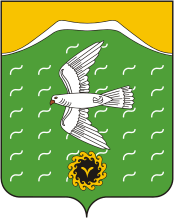         СОВЕТ сельского поселения         Кузяновский сельсовет         муниципального района          Ишимбайский район         Республики БашкортостанСовет  урамы, 46,Көҙән  ауылы, Ишембай районы, Башкортостан Республикаһы453234Тел.; 8(34794) 73-243, факс 73-200.Е-mail: kuzansp@rambler.ru        ул. Советская, 46,        с.Кузяново, Ишимбайский район,         Республика Башкортостан        453234        Тел.; 8(34794) 73-243, факс 73-200.        Е-mail: kuzansp@rambler.ruЗАКАЗЧИК:ИСПОЛНИТЕЛЬ:Глава администрации сельского поселения__________________ сельсовет МР ИР РБ__________________ ФИО                М.П.Исполнитель__________________ ФИО                М.П.№ п/пВид животногоПолОкрасОсобые приметыИдентификационная метка (клипса, бирка, микрочип)123456№№№ и дата акта об отлове безнадзорных сельскохозяйственных животных без владельцев№ и дата акта об отлове безнадзорных сельскохозяйственных животных без владельцев№, дата акта идентификации безнадзорного сельскохозяйственного животного№, дата акта идентификации безнадзорного сельскохозяйственного животногоДата, время, место (адрес) проведения задержания безнадзорных сельскохозяйственных животныхДата, время, место (адрес) проведения задержания безнадзорных сельскохозяйственных животныхИнформация об отловленном безнадзорном сельскохозяйственном животном (вид, пол, предполагаемый возраст, размер, окрас, особые приметы, порода, сведения о наличии травм, болезней и др.)Информация об отловленном безнадзорном сельскохозяйственном животном (вид, пол, предполагаемый возраст, размер, окрас, особые приметы, порода, сведения о наличии травм, болезней и др.)Наличие идентификационных меток (чип, тавро, способ и место нанесения, №)Наличие идентификационных меток (чип, тавро, способ и место нанесения, №)№, дата акта возврата безнадзорного сельскохозяйственного животного владельцу, лицу, (Ф.И.О., адрес регистрации по месту проживания/местонахождения)№, дата акта возврата безнадзорного сельскохозяйственного животного владельцу, лицу, (Ф.И.О., адрес регистрации по месту проживания/местонахождения)Ф.И.О., должность, подпись ответственного лицаФ.И.О., должность, подпись ответственного лицаФ.И.О., должность, подпись ответственного лица